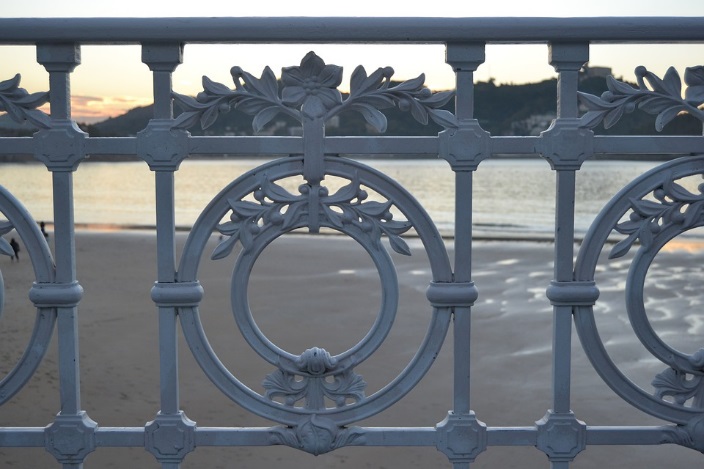 XXXI CONGRESO ANUAL SVNPAR-ENAPEDonostia, 14 de diciembre de 2018Para formalizar la inscripción al XXXI CONGRESO ANUAL SVNPAR-ENAPE: Realizar el pago a la siguiente cuenta: ES26  2095 5005 9910 6436 2998(Concepto: nombre de persona inscrita al congreso)Cumplimentar este boletín y remitirlo a  svnpar.donostia@gmail.comCUOTAS DE INSCRIPCIÓNMedicina: 		100 euros130 euros con cenaEnfermería: 	90 euros120 euros con cenaLa cuota incluye documentación, asistencia a actos previstos y comida de trabajo___________________________________________________________________________Datos del congresista (rellenar con MAYUSCULAS)Nombre:......................................................................................................Apellidos:....................................................................................................Categoría profesional:..................................................................................Provincia:.......................................Teléfono de  contacto:............................E-mail:........................................................................................................Centro de trabajo:.......................................................................................Asistencia a la cena	SI   	NOEste documento está en word, puedes descargarlo, rellenarlo y remitirlo a svnpar.donostia@gmail.com